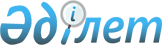 Об установлении размера ставок фиксированного налога для единиц налогообложения в месяц
					
			Утративший силу
			
			
		
					Решение Каргалинского районного маслихата Актюбинской области от 18 февраля 2009 года N 120. Зарегистрировано в Управлении юстиции Каргалинского района Актюбинской области 19 марта 2009 года за N 3-6-79. Утратило силу решением маслихата Каргалинского района Актюбинской области от 1 марта 2018 года № 227
      Сноска. Утратило силу решением маслихата Каргалинского района Актюбинской области от 01.03.2018 № 227 (вводится в действие со дня его первого официального опубликования).
      В соответствии со статьей 6 Закона Республики Казахстан N 148-11 от 23 января 2001 года "О местном государственном управлении и самоуправлении в Республике Казахстан", в целях исполнения статьей 422 Кодекса Республики Казахстан "О налогах и других обязательных платежах в бюджет" (Налоговый кодекс) от 10 декабря 2008 года N 99-ІV ЗРК районный маслихат РЕШАЕТ:
      Сноска. Преамбула с изменением, внесенным решением маслихата Каргалинского района Актюбинской области от 28.04.2017 № 146 (вводится в действие по истечении десяти календарных дней после дня его первого официального опубликования).


      1. Установить размер ставок фиксированного налога для единиц налогообложения в месяц согласно приложению.
      2. Настоящее решение вводится в действие по истечении 10 календарных дней после первого официального опубликования. Размеры ставок фиксированного налога на единицу налогообложения в месяц.
      Сноска. Приложение в редакции решения маслихата Каргалинского района Актюбинской области от 28.04.2017 № 146 (вводится в действие по истечении десяти календарных дней после дня его первого официального опубликования).
					© 2012. РГП на ПХВ «Институт законодательства и правовой информации Республики Казахстан» Министерства юстиции Республики Казахстан
				
      Председатель

Секретарь

      сессии районного маслихата

районного маслихата

      Ж.Калдыгулов

Ж.Кульманов
ПРИЛОЖЕНИЕ
к решению районного маслихата
от 18 февраля 2009 г. N 115
№ 
Наименование объекта

налогообложения
Размеры ставок фиксированного налога в месячных расчетных показателях
1
Игровой автомат без выигрыша, предназначенный для игры с одним игроком.
1
2
Игровой автомат без выигрыша, предназначенный для проведения игры с участием более одного игрока.
1
3
Персональный компьютер, используемый для проведения игры
1
4
Игровая дорожка
5
5
Карт
2
6
Бильярдный стол
3